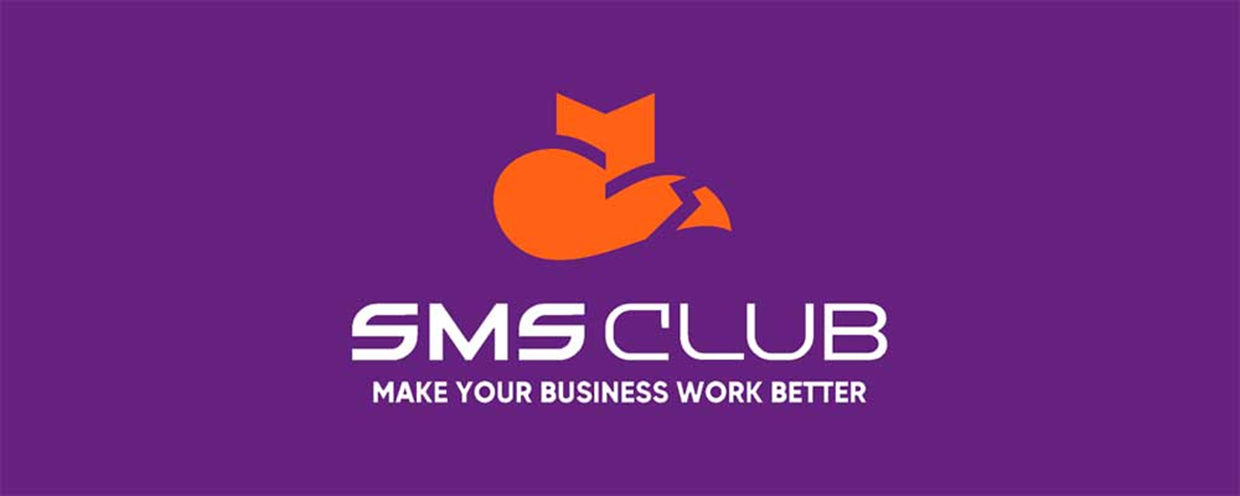 SMS API JSONСпілкування з сервісами здійснюється за допомогою відправки через HTTP SMS API-запитів на задану адресу, використовуючи текстовий формат обміну даними JSONШановні клієнти!Починаючи з 09.09.2022 опис сервісних повідомлень API більше не відображатиметься російською мовою. Основною мовою сервісних повідомлень SMS API буде міжнародна англійська.!!! Заміна статусів RU→EN !!!Аутентифікація запитівДля аутентифікації запиту використовується JSON OAuth 2. При цьому виді аутентифікації необхідно використовувати token, який можна отримати в особистому кабінеті в розділі JSON Профіль. Необхідно включити цей токен у заголовок запиту, наприклад: 'Authorization: Bearer your_token'.Увага! Обмеження частоти запитів до сервісу має бути не більше ніж 9 запитів на секунду від одного клієнта.Відправка СМС через APIАдреса сервісу: https://im.smsclub.mobi/sms/send Надсилання повідомлень здійснюється за допомогою вказівки наступних параметрів:Приклад параметрів запиту в форматі JSON:Після успішного надсилання повідомлення система поверне масив «info», в якому ключ – це id повідомлення у нашій системі. За ним можна отримати статус, а значенням буде номер телефону, на який було надіслано повідомлення. У прикладі нижче "106" - наданий id sms, а "380989361131" - номер одержувача.Приклад відповіді у форматі JSON:
Також, можливий варіант JSON-відповіді про частково успішне надсилання повідомлень, це коли не по всіх заданих номерах відправилася SMS через інтернет API. Наприклад, із зазначенням таких параметрів у тілі запиту:Сервіс може повернути наступну відповідь:У такому разі, крім масиву «info», буде присутній масив «add_info», де міститься інформація про не надіслані повідомлення у вигляді:Ключ - номер одержувачаЗначення – текст помилкиУ разі невдалого запиту відправки, система поверне відповідь з описом помилки. Наприклад, якщо в запиті параметр src_addr (альфа-ім'я) вказаний неправильно — система поверне наступну відповідь:Приклад PHP send SMS:https://github.com/smsclub/php/blob/master/json_sms/send_bulk.phpПерсоналізована СМС розсилка APIВідправка персоналізованих повідомлень передбачає масове розсилання з індивідуальним повідомленням для заданого номера.Адреса сервісу: https://im.smsclub.mobi/v2/sms/sendНадіслати СМС через API можна, якщо задати наступні параметри:data_message — формується додаванням вкладених асоціативних масивів, які, у свою чергу, повинні містити два параметри:Додаючи масиви з вказаними вище параметрами, формується data_message. Data_message може містити до 100 таких масивів в одному запиті.Приклад заповнення параметрів для API SMS розсилки з персоналізованими повідомленнями в «JSON» форматі:Приклад відповіді у форматі JSON:Приклади відповіді для персоналізованих повідомлень мають формат такий же, як і для API відправки СМС, що описано у п.1Наприклад, у разі успішної відправки параметрів з прикладу, буде повернено масив, «info» в якому ключ це id повідомлення в нашій системі, за яким надалі можна отримати статус, а значенням буде номер телефону на який було відправлено повідомлення.Приклад відправки персональних повідомлень на PHP:https://github.com/smsclub/php/blob/master/json_sms/send_personal.phpОтримання статусу SMS API повідомлень Адреса сервісу: https://im.smsclub.mobi/sms/statusДля отримання статусів повідомлень необхідно передати параметр:id_sms — з відповіді при відправці SMS, також є можливість подивитися id_sms в особистому кабінеті, якщо розсилка була виконана за API JSON.Приклад у JSON форматі: Після успішного запиту система поверне масив «JSON info», в якому ключем буде id повідомлення, а значенням його статус. Статуси повідомленьПриклад отримання статусів повідомлень на PHP:https://github.com/smsclub/php/blob/master/json_sms/get_status.phpОтримання списку альфа-імен користувачаАдреса сервісу: https://im.smsclub.mobi/sms/originatorДля отримання списку доступних альфа-імен, необхідно зробити запит на вказаний вище URL без тіла запиту, використовуючи лише авторизовану інформацію користувача. Після успішного запиту, система поверне список активних альфа-запитів на задані імена:Приклад відповіді:Приклад отримання статусів повідомлень на PHP:https://github.com/smsclub/php/blob/master/json_sms/get_originators.phpОтримання балансу користувачаАдреса сервісу: https://im.smsclub.mobi/sms/balance Для отримання балансу, необхідно зробити запит на вказаний вище URL без тіла запиту використовуючи лише авторизовану інформацію користувача. Після успішного запиту система поверне баланс користувача, масив «JSON info», в якому: money - баланс, currency - валюта акаунту.Приклад відповіді:Приклад отримання балансу користувача на PHP:https://github.com/smsclub/php/blob/master/json_sms/get_balance.phpРеєстрація Альфа-ІменіАдреса сервісу: https://im.smsclub.mobi/originators/registration-originators Для реєстрації альфа-імені необхідно заповнити низку параметрів:Рекомендовані варіанти заповнення параметра subject:Приклад заповнення параметрів запиту в форматі JSON:При успішному надсиланні заявки на реєстрацію альфа-імені, система поверне наступну відповідь, в якій буде повернено альфа-ім'я, а також статус “На модерації”, що означає, що дане альфа-ім'я потрапило в чергу на розгляд.Приклад відповіді у форматі JSON:Приклад успішної заявки на реєстрацію альфа-імені:Також можливий варіант помилки заповнення параметрів, тоді система поверне відповідь, де замість масиву "info" буде масив "add_info", в якому описані помилки відправлених параметрів.Приклад реєстрації Альфа-Імені на PHP:https://github.com/smsclub/php/blob/master/json_sms/originator_create.phpОтримання статусу Альфа-Імені (v2)Адреса сервісу: https://im.smsclub.mobi/originators/stat-originatorsЄ 2 варіанти заповнення параметрів:Не заповнювати взагалі – тоді система поверне всі ваші альфа-імена та їхні статуси.Передати в параметрі назву альфа-імені, за яким необхідно отримати статус.Для другого варіанта необхідно передати наступний параметр:Приклад у JSON форматіПриклад містить параметр, який працює за другим сценарієм (отримання статусу конкретного альфа-імені):Існують такі типи статусу Альфа-імені, що повертаються:Приклад відповіді у форматі JSON:Якщо передане ім'я у параметрі відповідає одному з Ваших альфа-імен , то буде повернуто його назву та статус:Якщо у вас не буде знайдено цього альфа-імені, то повернеться повідомлення з наступним текстом:Якщо ви не заповнювали параметр, а просто виконали запрос на зазначений вище URL без тіла запиту, буде повернуто список усіх Ваших альфа-імен та їх статуси:
Приклад отримання статусу Альфа-Імені на PHP:https://github.com/smsclub/php/blob/master/json_sms/originator_status.phpBeforeAfter 09.09.2022DescriptionНекоректний номер телефону (38093)Incorrect phone number (ХХХХ)Вказано некоректний номер телефону у параметрі "phone", на який відбувається відправка. (У вашому прикладі цифри номера будуть інші).Необхідно заповнити «Альфа Ім’я».Sender Name cannot be blank.Поле “src_addr” відсутнє або порожнє.Необхідно заповнити «Номер телефону».Phone number cannot be blank.Поле “phone” відсутнє або порожнє.Необхідно заповнити «Повідомлення».Message cannot be blank.Поле “message” відсутнє або порожнє.Некоректне Альфа Ім’яSender name is incorrectВказано некоректне АІ у параметрі src_addr, яке доступне у вашому особовому кабінеті.Некоректний масив телефонів або кількість телефонів більше 100Incorrect phones array or phones quantity greater than 100Вказано некоректний масив для номерів/номера у параметрі phone або кількість більше 100.Даний номер знаходиться в чорному спискуThis number is in the black listНадсилання смс відбувається на номер, який знаходиться у вашому чорному списку в особистому кабінеті.Альфа-Ім'я має статус "статус Альфа-Імені" і недоступне на даний момент.Sender Name has state "sender’s name state" and not available at the moment.Відправлення відбувається від Альфа-Імені, яке має статус, відмінний від “Дозволено”.Недостатньо коштів. Необхідно поповнити балансNot enough money. It is necessary to refill the balanceБаланс не дозволяє здійснити розсилку.Необхідно заповнити «Юридичну назву компанії».Legal name of the company cannot be blank.Поле company при запиті реєстрації Альфа-Імені порожнє.ДозволеноApprovedСтатус Альфа-Імені.На модераціїBeing moderatedСтатус Альфа-Імені.ВідхиленоRejectedСтатус Альфа-Імені.На модерації в оператораAwaiting moderation by operatorСтатус Альфа-Імені.Чекаємо на додаткову інформаціюWaiting for Additional. InformationСтатус Альфа-Імені.Помилка. Дані не знайденіError. Data not foundПомилка за відсутності даних або їх некоректної передачі під час перевірки статусу Альфа-Імені.ПараметрТипОписsrc_addrstringАльфа-ім'я від якого йде відправлення.phonearrayМасив номерів, можна надсилати до 100 номерів за запит.message stringТекст повідомлення.integration_idintНеобов'язкове поле. Заповнювати під час використання реферальної системи.lifetimeintНеобов'язкове поле. Параметр, який визначає час життя смс повідомлення. Задається в хвилинах.{ 
   "phone": ["380989361131"], 
   "src_addr": "VashZakaz", 
   "message": "test text" 
} { 
   "success_request": { 
      "info": { 
         "106": "380989361131" 
       } 
   } 
} { 
   "phone": ["380989361131","380989361130"], 
   "src_addr": "VashZakaz", 
   "message": "test api" 
} { 
   "success_request": { 
      "info": { 
         "107": "380989361131" 
      }, 
      "add_info": { 
         "380989361130": "This number is in the black list" 
      } 
   } 
}{ 
   "success_request": { 
      "add_info": { 
         "src_addr": "Sender name is incorrect" 
      } 
   } 
} ПараметрТипОписsrc_addrstringАльфа-ім'я від якого йде відправлення.data_messagearrayПараметр, який містить вкладені асоціативні масиви номера та повідомлення.lifetimeintНеобов'язкове поле. Параметр, визначає час життя смс повідомлення, задається в хвилинах.ПараметрТипОписmessagestringТекст повідомлення.phonestringТелефон визначений для цього повідомлення{
   "src_addr" : "VashZakaz",
   "lifetime" : "60",
   "data_message" : [
       {
           "phone" : "0980000001",
           "message" : "test 1"
       },
       {
           "phone" : "0980000002",
           "message" : "test 2"
       }
   ]
}{ 
   "success_request": { 
      "info": { 
         "106": "0980000001",
         "107": "0980000002",
       } 
   } 
} ПараметрТипОписid_smsarrayМасив з ID повідомлень, за якими потрібно отримати статус, ліміт не більше 100.{    "id_sms": ["106"] } {    "success_request": {       "info": {          "106": "ENROUTE"       }    }}HTTP статусОпис200Запит успішно опрацьовано.Можливі статуси повідомлень:ENROUTE — повідомлення надіслано;DELIVRD — повідомлення доставлено;EXPIRED — минув термін життя, повідомлення не доставлено;UNDELIV — неможливо доставити повідомлення.REJECTD — повідомлення відхилено системою (чорний список або інші фільтри)400Помилка валідації вхідних параметрів.401Помилка автентифікації користувача.429Забагато запитів на одиницю часу. За замовчуванням необхідно виконувати запити до служб сервісу не більше ніж 9 запитів на 1 секунду.453 Дублювання повідомлення в інтервалі менше 2 хвилин.500хСервіс тимчасово недоступний.{    "success_request": {       "info": [          "test1",          "test2"       ]    } } {    "success_request": {       "info": {          "money": "8111.1700",          "currency": "UAH"       }    } }ПараметрТипОписcompanystringЮридична назва компаніїsitestringURL сайту або посилання на компанію у соціальних мережахsender_idstringАльфа-ім'яdescriptionstringОпис послуг компаніїsubjectstringЦіль інформування. Ви можете написати свій варіант або вибрати з відповідних варіантів (див. нижче)company_typestringТип компанії. Необхідно вибрати один з двох визначених варіантів "tov" або "fop". Залежно від цього параметра необхідно визначити один із 2-х параметрів okpo/innokpostringУнікальний ідентифікаційний номер юридичної особи. Встановлюється за параметром company_type = “tov”innstringРеєстраційний номер платника податків. Встановлюється за параметром company_type = “fop”Інформування постійних клієнтів про акції, події, нові надходження, знижки.Надсилання клієнтам кодів авторизації на сайті.Інформування клієнтів про стан балансу облікового запису або заборгованості на сервісі.Повідомлення про стан замовлення, надсилання ТТН коду та реквізитів оплати.Вітання клієнтів з днем ​​народження або святами.Надсилання рекламних повідомлень існуючим чи потенційним клієнтам.{
    "sender_id" : "test_an",
    "company_type" : "fop",
    "company" : "Sms-api",
    "inn" : "133323",
    "okpo" : "",
    "subject" : "Информирование постоянных клиентов об акциях, событиях, новых поступлениях, скидках.",
    "description" : "Магазин бытовой техники",
    "site" : "https://google.com",
}{
    "success_request":{
   	 "info":{
   		 "originator" : "test_an",
   		 "status" : "Being moderated"
   	 }
    }
}{    "success_request":{   	 "add_info":{   		 "company": "Legal name of the company cannot be blank."   	 }    }}ПараметрТипОписsender_idstringАльфа-ім’я{ 
   "sender_id" : "test_an"
}ApprovedДозволеноBeing moderatedНа модераціїRejectedВідхиленоAwaiting moderation by operatorНа модерації в оператораWaiting for Additional. InformationЧекаємо на Додаткову інформацію{
    "success_request": {
   	 "info": {
   		 "test_an" : "Being moderated"
   	 }
    }
}{
    "success_request": {
   	 "add_info": {
   		 "test_nssnn" : "Error. Data not found"
   	 }
    }
}{
    "success_request":{
   	 "info":{
   		 "test_an" : "Being moderated",
   		 "test_name" : "Approved",
   		 "Test Alpha" : "Waiting for Additional. Information",
   		 "Shop Zakaz" : "Approved"
   	 }
    }
}